KINGMANANDMOHAVE COUNTY JOB OPENINGSWEEK OF JUNE 18, 2018JOBS LISTED ARE AS OF THE ABOVE DATE, WE CAN NOT GUARANTEE THE JOB POSITIONS WILL STILL BE AVAILABLE WHEN YOU APPLY!NEW LIST AVAILABLE WEEKLY AFTER 1:00 PM MONDAYJOB CENTER HOURSMONDAY THROUGH FRIDAY8:00AM – 12:00PM AND 1:00PM – 5:00PMCLOSED FOR LUNCH 12:00PM – 1:00PMMOHAVE COUNTY COMMUNITY SERVICES DEPARTMENT700 W. Beale Street	Mohave County Jobs found @: 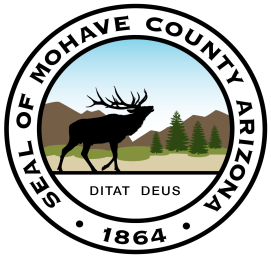 www.mohavecounty.usYou must go online at the above website to apply for the County jobs!! Please read the job description completely before submitting your application and if you have to fax the application along with additional paperwork we can do that for you from the One Stop Center in your area.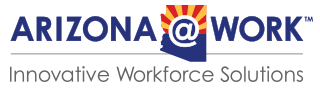 https://arizonaatwork.com/lapazOur #1 Job Is Helping You Find a JobArizona@Work is here to help job seekers like you. We have the services and programs you need to find, prepare for and keep the right job. Every day, we help people all around Arizona—of all ages and skill levels—connect with employment opportunities in a variety of industries. So… let’s get to work!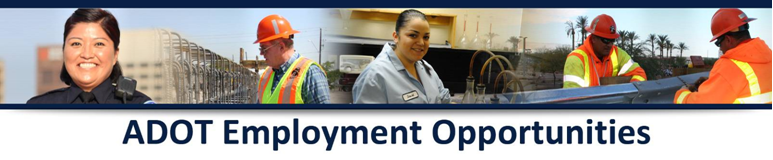 Positions are currently available with the Arizona Department of Transportation (ADOT). Please visit our websites at www.azdps.gov/careers/officers/ for detailed information on each of the positions.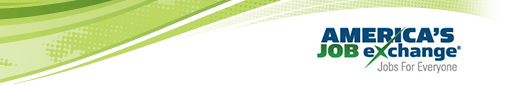 Americasjobexchange.com   Another resource to look for jobs in your area.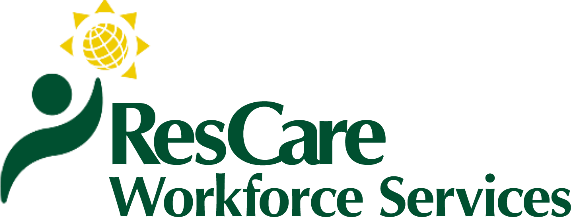 ResCare Works So That America Can Too"If you like helping others, you will love joining our team!"www.rescare.com and click on Careers.Go to Search Jobs and put in the Job Title or Category and City, State or Zip code if you are searching for a particular location, if just job searching click on Search Jobs. 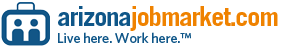 City of Kingmanwww.cityofkingman.govFULL TIME POSITIONSPART TIME POSITIONS10/25/2017
10/25/2017Kingman office06.18.18 www.azjobconnection.govHousing Specialist (3099642)Driver - Geo Delivery (Box Truck) (FT/Days/CDL A) (3097889)Warehouse Person (Loader) Full-Time-Nights (3095135)Merchandiser (PT/Days) (3092777)Assistant Teacher (3089516)Lead Food Supervisor (3089468)Food Service Supervisor (3089465)Office Manager (3089459)Warehouse Worker (3089457)Basic Public Affairs Officer (3086645)Sales (3086636)Farmworker (3086589)Pest Control Technicians (3086583)Maintenance Technician (3086520)Production (3073200)Dispatch Clerk (3073198)General Laborers/Solar Installers (3073100)Cabinet Worker (3073180)Truck wash (3073173)Classroom Substitute Teacher (3073049)Delivery Merchandiser (Driver) (3069943)Center Manager II (3066610)Teacher (3066626)Forklift Operator (3064154)Quality Control Technician (3064175)Shipping and Receiving Clerk (3064176)Body Technician (3063956)Automotive Upholsterer (3063985)Production Associate / Tire (3062162)Driver (3057574)Special Needs Housing Program Coordinator (3056440)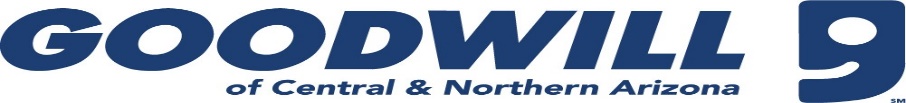 www.goodwillaz.orgRetail Sales AssociateJob Description: Retail Sales Associates work as members of the store team to lead a positive customer and brand experience, and promote sales. Responsible for running registers as well as working to maintain sales floor standards.Retail Merchandise ProcessorJob Description: To process required amount of donated merchandise in preparation for sale in Goodwill's retail outlets.•Works in the backroom processing and pricing donated items •Some sales floor work is required as items are merchandisedDonation AttendantJob Description: Receives all donations in an expedient, courteous manner and places items in the appropriate location in the production room or sales floor.RDC Donation AttendantAccepts all donations from customers and provides a "wow" customer experience.• Insures that receipt is offered to each donor, regardless of size of donation.• Safeguards company property including donated goods.• Maintains the placement of all merchandise and maintains the organization of the donation center, ETCWIOA Case Manager2601 AZ-95, Bullhead City, AZ 86442Start date: Jun 25, 2018Supports Career Center leadership in the daily operations of the Career Center location to help drive the Goodwill of Central and Northern Arizona (GCNA) mission of ending unemployment through providing Career Advisement Services for the Adult Workforce Innovation and Opportunity Act (WIOA) Project.Truck Driver - CDL1990 McCulloch Blvd., Lake Havasu City, AZ 86403Start date: Jun 25, 2018Position Description:  Responsible for safely operating a vehicle to pick up, transport and/or deliver donated goods.   Essential Duties and Responsibilities:Safely operates a vehicle to collect, transport and/or deliver donations, processed merchandise and other materials, as directed.www.simplyhired.comFuneral Home AssistantLietz-Fraze Funeral Home - Kingman, AZ4.8Perform removal calls to bring deceased into our care. Greet people at the door. Assist with pet family needs....$25,000 - $32,000 a year3dELIGIBILITY INTERVIEWER TRAINEEState of Arizona - Kingman, AZ3.6Have a current, valid Arizona State issued driver’s license appropriate to the assignment. Sixty (60) semester hours applicable towards an Associates or...$15 an hour6dReceptionistKingman Unified School District 20 - Kingman, AZ3.6Answer all calls and responding appropriately to requests for information, directing calls, or taking messages....Estimated: $19,000 - $26,000 a year5dCaregiver | Home Health Aide (HHA)HomeCare.com - Kingman, AZ3.4We enable Caregivers to take control of their own career by working directly with families. Certified Nursing Assistant / Home Health Aide / Care Provider for...$13 - $15 an hour6dHousekeeping Specialist - Full Time Evening ShiftKingman Regional Medical Center - Kingman, AZ3.5Specialists work to keep their assigned areas neat, clean and in sanitary conditions, while providing excellent customer service to our patients, visitors and...Estimated: $22,000 - $31,000 a year3dDriver - Geo Delivery (Box Truck)(FT/Days/CDL A required)PepsiCo - Kingman, AZ3.9Operating trucks requiring a CDL license (for example, performing basic functions like driving forwards, driving backwards, or maneuvering in tight spaces)....$17 an hour3dMerchandiser (Part-time/Days)PepsiCo - Kingman, AZ3.9Valid driver's license. This includes stocking shelves, rotating shelved product, setting up displays, stocking and rotating products in coolers, organizing and...$14 an hour6dCustodianMohave Community College - Kingman, AZ4Valid Arizona Driver's License. Please do not use &quot;see resume&quot; in any application field. Adhere to college, federal and state administrative procedures,...$11 an hour5dRoute Delivery DriverMohave County Newspapers, Inc. - Kingman, AZMust have valid AZ drivers license, three years clean driving record, and be familiar with the area. Must be able to lift 50 lbs....Estimated: $19,000 - $28,000 a yearTodayMerchandiserRetail Solutions, LLC - Kingman, AZApplicant will need a phone, IPad or IPhone for taking a photo of the display work and access to a computer to submit reports....$13 - $14 an hour7dCrewDunkin Donuts | ABDD Capital - Kingman, AZ3.5Franchisees are independent business owners who are solely responsible for their own employees and set their own wage and benefit programs that can vary among...Estimated: $19,000 - $26,000 a year6dNS WorkerKingman Regional Medical Center - Kingman, AZ3.5For this role, candidates must be at least 18 years of age and have or obtain a Food Handlers Certification before starting....Estimated: $36,000 - $45,000 a year2dCafeteria HelperKingman Unified School District 20 - Kingman, AZ3.69 Month position. Hours vary. 4 days a week. Requirements: High school diploma or GED equivalency. Office and computer skills experience. Job Description:...Estimated: $15,000 - $22,000 a year5dInstructional CoachKingman Unified School District 20 - Kingman, AZ3.6The successful applicant will have or be able to obtain a valid State of Arizona IVP Fingerprint Clearance Card and valid Arizona Teaching Certificate....$33,000 - $43,000 a year5dBus DriversKingman Unified School District 20 - Kingman, AZ3.6PAID TRAINING for Arizona CDL with S&amp;P endorsement, School Bus Certification, First Aid/CPR. Benefits according to Board policy for full time drivers....$11 an hour3dCustomer Service RepresentativeGeary Pacific Supply - Kingman, AZ3.4Answer phones, transfer/take messages. Inbound &amp; Outbound calls. Answer Customer Product questions. The position requires excellent attention to detail and the...Estimated: $26,000 - $33,000 a yearTodayAcademic AdvisorMohave Community College - Kingman, AZ4Bachelor's degree in counseling, social work, education or related field; Effectively utilize best practices in student assessment and advising to identify,...$39,000 a year6dClass A OTR Truck DriverRoad House Truckin' - Kingman, AZCDL-A license needed. Weekly home time, and consistent miles. Earn up to $1,200 weekly....$1,200 a week3dTeller - Kingman & Stockton Hill - Kingman, AZJP Morgan Chase - Kingman, AZ3.9Engaging the client by welcoming them with a warm friendly smile, pleasant demeanor, using the client name, whenever possible, and thanking them for doing...Estimated: $39,000 - $51,000 a year1dGeneral ManagerHotel Company - Kingman, AZGeneral Manager will train the staff in effective credit authorization process, in resolving direct billing issues, enforce financial procedures for credit...Estimated: $39,000 - $51,000 a year6dInstructional SpecialistMohave Community College - Kingman, AZ4Assist faculty with multimedia development and the integration of digital tools and emerging technologies to enhance teaching practices and student learning...$39,000 a yearCareer Fair and Interview Day - 06/19/2018Trinity Services Group, Inc. - Golden Valley, AZMatching 401k Plan• Flexible Spending Accounts. Join us at our *June 19**th, *Career Fair to explore opportunities within the *GEO Kingman Facility in, Golden...Estimated: $25,000 - $34,000 a year6dClass A CDL DriverBlue Sky Transportation - Kingman, AZMust have 3 years experience, Class A CDL, clean MVR. If you are a self starter and able to work unsupervised this is the perfect driving job for you....Estimated: $38,000 - $52,000 a year5dJourneyman Bricklayer/BlocklayerRodriguez Masonry & Construction LLC - Kingman, AZConstructs, alters, repairs and installs structures made of block, stone, brick, and concrete utilizing hand tools and power tools of the masonry trade....$16 - $20 an hour4dStudent Services TechnicianMohave Community College - Kingman, AZ4Answer and respond to a high-volume of inbound calls emails and in-person inquiries with the highest degree of politeness and professionalism at all times....$14 an hour3dSr. Admitting Rep - Pain ManagementKingman Regional Medical Center - Kingman, AZ3.5They check in and check out patients from their visits, they schedule appointments, verify insurance and answer the phones....Estimated: $53,000 - $77,000 a year2dCDL Truck DriverCTI, Inc. - Kingman, AZLicense - Valid Class A CDL. CDL Driver must be qualified to operate a combination vehicle as a driver in compliance with FMCSA....Estimated: $36,000 - $48,000 a year6dDishwasherChili's - Kingman, AZ3.8With a legacy deeply rooted in service, hospitality, and giving back, we are committed to delivering the best experience to every Guest, every day....Estimated: $18,000 - $25,000 a year3dHostChili's - Kingman, AZ3.8Answering telephone within three rings and direct calls. Our Hosts and Hostesses begin each experience for every Guest that walks into our restaurants by...Estimated: $21,000 - $28,000 a year3dTax PreparerLiberty Tax - Kingman, AZ4Emergencies, changes in personnel, work load, or technological developments). The Tax Preparer conducts an in-depth interview with the client to obtain all of...Estimated: $26,000 - $34,000 a year4dMedical AssistantKingman Regional Medical Center - Kingman, AZ3.5Candidates must have MA Certification from either the American Association of Medical assistants or the American Medical Technologists or have attended an...Estimated: $30,000 - $41,000 a year5dCredentialing SpecialistKingman Regional Medical Center - Kingman, AZ3.5At least one year experience in payer enrollment of physicians and other professional practitioners OR two or more years experience with medical billing and/or...Estimated: $27,000 - $35,000 a year2dEquipment Field Mechanic / TechnicianEmpire Cat - Kingman, AZ3.5Current driver’s license. Repair, recondition, and service Caterpillar and other Empire line allied machines, systems and components in the field....Estimated: $38,000 - $52,000 a year5dCDL-A OTR Team Truck DriversQuest Global, Inc. - Kingman, AZ4.2If you’re an experienced team driver who’s ready for high miles &amp; earnings, give us a CALL TO LEARN MORE about our truck driving opportunities!...$1,200 a week3dParaeducator I (Kindergarten)Kingman Unified School District 20 - Kingman, AZ3.6Providing instructional and clerical support under the supervision of the Kindergarten classroom teacher. $67 fee for an IVP Fingerprint Clearance Card....Estimated: $28,000 - $39,000 a year3dTo GoChili's - Kingman, AZ3.8Answer phone within three rings and assist Guests with placing To-Go orders. Our To-Go Specialists are responsible for providing fast service and great...Estimated: $22,000 - $29,000 a year3dFull Time Entertainment ConsultantAT&T | Spring Mobile - Kingman, AZAnswer phone calls promptly, courteously and professionally. Identify customer needs by asking probing questions, making suggestions, answering questions...Estimated: $43,000 - $55,000 a year6dMaintenance Director - 002371White Cliffs Senior Living - Kingman, AZValid State Driver’s License required for vehicle travel. Ability to deal tactfully with personnel, residents, family members, visitors, and the general public....Estimated: $32,000 - $44,000 a year5dPrep CookChili's - Kingman, AZ3.8With a legacy deeply rooted in service, hospitality, and giving back, we are committed to delivering the best experience to every Guest, every day....Estimated: $19,000 - $27,000 a year3dPharmacy TechnicianKingman Regional Medical Center - Kingman, AZ3.5Candidates must have at least one year of experience and have an Arizona Pharmacy Technician Certification licensure....Estimated: $27,000 - $36,000 a year2dFOR ADDITIONAL INFORMATION PLEASE CONTACT ARIZONA@WORK LOCATED IN THE D.E.S OFFICE:301 Pine St.Kingman, AZ. 86401(928) 753-50406/15/20186/15/20186/7/20186/5/20186/4/20185/16/20181/30/2018FIREFIGHTER - Kingman Fire DepartmentRECREATION INSTRUCTOR - Park & Recreation Department